БОУ «Знаменская основная общеобразовательная школа»Должанского района            Орловской областиКонспект открытого урокапо изобразительному  искусствув   3 классеТема: «Декоративная работа. «Наряд для матрёшки»                                                                                      Учитель: Артёмова О.В.2012 годТема: «Декоративная работа. Наряд для матрёшки»Цель: познакомить учащихся  с русской матрёшкой как с предметом  народного творчества. Задачи урока:Образовательные:     1.  Познакомить учащихся с историей русской матрёшки и особенностями матрёшки из разных областей России;     2.  Учить различать матрёшек по форме, цвету, узору, месту производства;      3.  Углублять эстетические познания о народном декоративно-прикладном искусстве;     4. Научить расписывать игрушки по образцам изделий из разных областей России;       5. Закреплять навыки аккуратного рисования красками на трафарете матрёшки. Развивающие:     1.  Развивать графические умения, связанные с приёмами декоративной трактовки цветочного мотива;     2. Развивать эстетическое восприятие; художественный вкус.Воспитывающие:      1. Воспитывать интерес и любовь к декоративно – прикладному  искусству нашей Родины; уважение к труду       2.  Воспитывать аккуратность и творческое воображение.      3.  Формировать чувства удовлетворённости от выполненной работы.Оборудование:    выставка игрушек – матрёшек из Семенова, Загорска, Полхов – Майдана; музыка на мотив русских народных песен, образец педагогического рисунка; раздаточный материал ( шаблоны); акварель, кисти, палитра, непроливайки, тряпочки; простой карандаш, ластик. Ход  урока:Организационный моментПроверка готовности к уроку.Смачивание красок. Постановка темы урокаУчитель: О чём пойдёт речь на сегодняшнем уроке?Сели дети по порядкуОтгадайте вы загадку.Все мы здесь хотим узнать – Что мы будем рисовать? Ростом разные подружки,Не похожи друг на дружку, Все они сидят друг в дружкеА всего одна игрушка?                                       (Матрёшка)-Конечно же, это матрёшка.-  Молодцы! Вы угадали.      (Показ матрёшек)-А матрёшку вы видали?Где? Когда? Скажи скорейЧто вы знаете о ней?- А кто из вас знает, чем матрёшка отличается от всех остальных игрушек?Подарили мне матрёшку.Допустила я оплошку:Разломила пополам-Интересно, а что там?Там ещё одна матрёшка, Улыбается.дурёшка;Хоть и жаль её ломать, Буду  дальше разбирать.-Ребята, какую оплошку я допустила? Стихотворение «Русская матрёшка»Кто матрешку сделал, я не знаю.Но известно мне, что сотни летВместе с Ванькой-встанькой, как живая,Покоряет кукла белый свет.Где он краски брал, искусный мастер,В нивах шумных, в сказочном лесу?Создал образ неуемной страсти,Истинную русскую красу.На щеках навел зари румянец, Неба синь всплеснул в ее глазаИ, пустив в неповторимый танец, Он, должно быть, весело сказал:“Ну и ой, гуляй теперь по свету,Весели себя, честной народ”. И матрешка через всю планету До сих пор уверенно идет.Выступает гордо, величаво,С удалой улыбкой на лице,И летит за ней по миру славаО безвестном мастере-творце.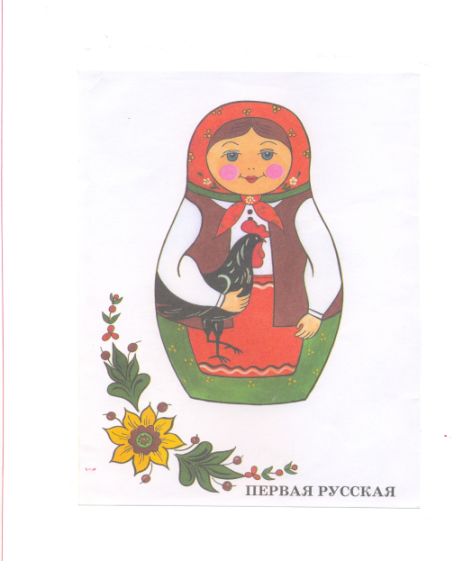 - Ребята, а вы хотите узнать, как появилась матрешка, и какой искусный мастер ее так красиво расписал? Началось все так:Беседа об истории создания русской матрёшкиРУССКАЯ МАТРЁШКАРусская деревянная матрешка родилась в конце 19 века в Сергиевом посаде (Загорск). Русским художникам - умельцам понравились японские игрушки, и они захотели придумать свой национальный вариант. Над созданием игрушки работали художник Сергей Малютин и токарь Василий Звездочкин. Первая матрешка изображала девочку в сарафане с петухом в руках. Матрешка сразу же понравилась взрослым и детям. Нравилось ее доброе и ясное лицо. Она стала желанной гостьей в каждом доме. Матрёшка- настоящая русская красавица. Румяная, в нарядном сарафане, на голове яркий платочек. По преданию, кто-то, увидев куклу, смеясь, воскликнул: «До чего же похожа на нашу Матрену!». С тех пор и зовут эту игрушку матрешкой.Традиционную русскую игрушку матрёшку точат и расписывают во многих местах нашей страны. Её прелесть не только в красочности. Но и в занимательности. Внутри каждой помещается 3 ,5, 7, 11, а иногда и больше вложенных одна в другую, постепенно уменьшающихся матрёшек. Требуется большое мастерство, чтобы выточить корпус основной матрёшки и всех меньших.По сравнению с другими игрушками эта деревянная расписная куколка молода. Ей чуть более ста лет. Для народной игрушки это не возраст.Прообразом матрёшки могли послужить «писанки» - деревянные расписные пасхальные яйца, их уже много веков делают на Руси. Они бывают полыми внутри, и в них вкладывается меньшееМатрёшка – один из самых популярных русских сувениров. Матрёшка символизирует дружбу да любовь, пожелания счастья и благополучия.В Московской области массовое производство матрёшек началось в Сергиевом Посаде с 1890 года, и уже в 1900 году игрушка из России на международной выставке в Париже была отмечена золотой медалью.Вскоре матрёшек стали изготовлять и в других районах страны, например, в городе Семёнове, на Вятской земле, в Башкирии и Воронеже.Но все-таки, из всего этого многообразия матрешек, существуют три самых знаменитых матрешки. Это матрешки из городов Загорска и Семенова и третья матрешка из поселка Полховский Майдан.Давайте на них посмотрим. (Данные матрешки представлены на доске.)2. Рассказ о трёх видах наиболее известных матрёшек.    Анализ иллюстративного материалаУчитель: Вот «Загорская» матрёшка        В сарафане и платке. А в руках держит корзину                                       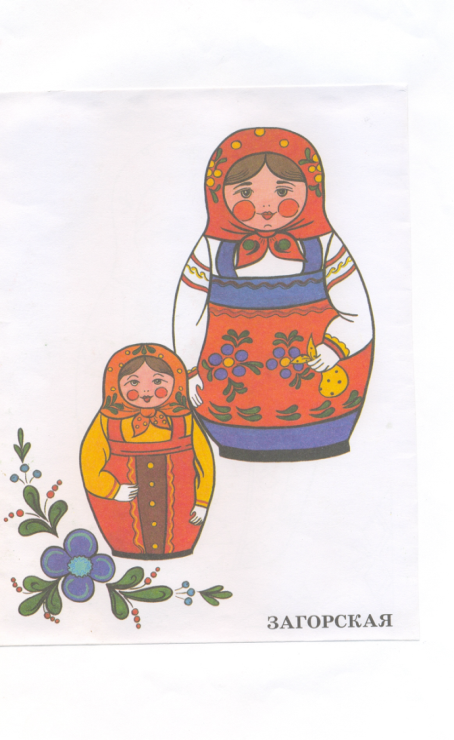 Может и держать цветы.Что ещё заметил ты?Ответы детей(На голове у матрёшки разноцветные платки в цветочек или в горошек.На кофточку надет сарафан с различными цветами по подолу.) На загорской матрешке локальными цветами: красным, зеленым, синим, желтым четко обозначены силуэт головного платка, кофты, сарафана, фартука. Декоративная роспись скромно украшает платок и край фартука. Эти несложные узоры местные мастера называют “пестрешкой”. Семёновские матрёшки стройнее, с маленькой головкой и более округлой формой туловища. 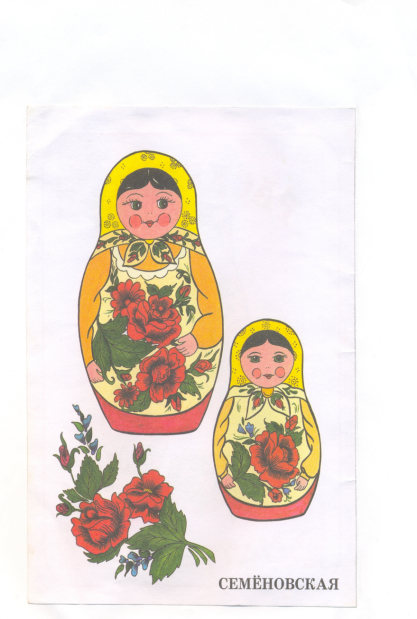 Эту матрёшку отличает большой букет цветов, который украшает фигуру игрушки, занимая весь фартук. Основной цвет сарафана – красный. Края платка украшены цепью небольших бутонов. Чёрный контур обозначает край фартука и рукава рубахи. На голове традиционный платок, украшенный по кайме.Полхов-Майданская матрешка.Мастера из Полховского Майдана выработали свой стиль декоративной росписи: у матрешек нет платка с завязанными концами, нет сарафана и фартука. Вместо этого условный овал на двуцветном фоне – вверх красный или желтый, низ зеленый или фиолетовый. Вверху в овале лицо, а все остальное занято крупными и яркими цветами в черном контуре. Узоры имеют названия: “большая роза”, “колокольчик”, “яблочко”, “виноград” 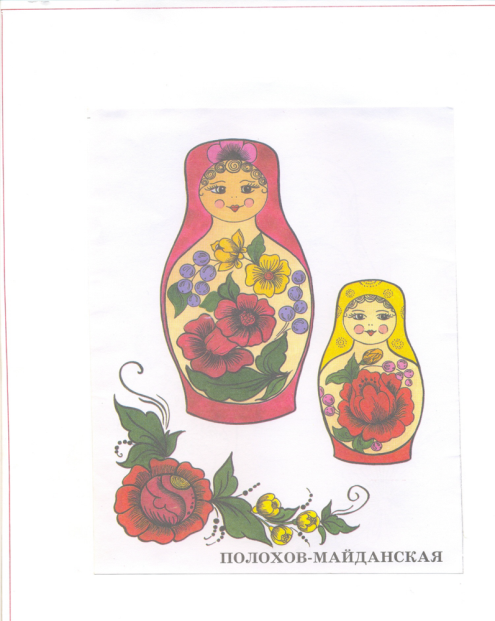 А какая из матрешек вам больше понравилась? (Ответы детей).Все они матрешенькиВсе они милешенькиВсе с аленькими щечкамиПод пестрыми платочками.Нарядные, пригожие, Чуть на меня похожие.Учитель: Но цель нашего сегодняшнего занятия не только узнать об истории создания матрёшки, но и нарядить нашу матрёшку. Украсим её городецким узором.Зацветает Городец чудным садом –Яркий, сладкий, взрывчатыйОн никем так чутко не отгаданИ такой любовью не воспет.Жизнь была бы глуше и суровей,Красотой и радостью беднейЕсли б в красках, линиях и словеМы себя бы не отдали ей.Небольшой Городец – один из древнейших городов России, ровесник Москвы. Лежит Городец в нынешней Нижегородской области. Городецкая роспись – один из русских народных промыслов. Цвета городецкой росписи всегда яркие, солнечные. Все изделия всегда украшались бывшими букетами цветов.Учитель: Давайте вспомним элементы городецкой росписи.(На доске вывешен плакат с изображением городецкой росписи).- Назовите большие узоры. (Розан, купавка, листок, роза, ромашка)- Назовите маленькие узоры. (Бубенчики)- Есть и второстепенные элементы: точки, завитки, штрихи.Мастера, расписывая свои изделия цветами, листьями, фигурками птиц и животных, словно сказку сказывали о том, как Солнце согревает своими лучами Землю и даёт ей жизнь.Купавка – самый распространенный цветок в Городецкой росписи.Бутоны – разновидность городецких цветов.Розан – отражает главные признаки цветка, т.е. имеет лепестки и ярко выраженный центр. По размеру он больше купавки. Силуэт в форме круга. Розан в росписи окружён скобками – лепестками одного размера, цвет которых совпадает с лепестками середины.Городецкие листья очень разнообразны по форме, размеру и расцветке. Они почти всегда расположены группами по 5, 3 и 2 листьев. Простой городецкий лист изображается в виде тыквенного семечка.Городецкая птица является символом семейного счастья. Птиц изображают в различных вариантах: это и гордый павлин, насупленный индюк, и задиристый петух, и сказочная птица.Городецкий конь – символ богатства. В основном от чёрного цвета, с маленькой головкой на круто изогнутой шее и аккуратно причёсанной гривой. Скачущего коня с горделиво поднятой головой размещали в центре композиции.Физкультминутка- Теперь давайте отдохнем.Мы веселые матрёшки,Ладушки-ладушки.На ногах у нас сапожкиЛадушки-ладушки.В сарафанах наших пёстрыхЛадушки-ладушки.Мы похожи словно сёстры,Ладушки-ладушки.- Отдохнули, о матрёшках поговорили, приступаем к работе4. Практическая работа. - Сейчас вы каждый получите заготовку матрёшки. Ваша задача – украсить городецким узором игрушку-матрёшку.А чтобы она получилась красивая, мы, как и мастера того времени, будем слушать русскую народную музыку. Перед тем, как вы начнете работать, подумайте, кому вы свою матрёшку подарите с пожеланиями счастья и благополучияНе забудьте, что в конце работы используется особый приём нанесения мазков белого цвета в форме штрихов, точек.- Как называется этот приём? (Оживка).- Зачем используется этот приём? (Он оживляет узор, придаёт ему красоту).5. Итог урока.На классной доске вывешиваются законченные работы: экспресс - выставка«Хоровод».Наша русская матрёшкаНе стареет сотню лет.В красоте, в таланте русскомВесь находится секрет.Уборка рабочих мест.